Barlows Primary School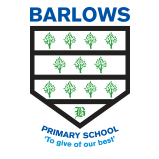 Home Learning Weekly Planner Links OnlyIf you have any difficulty accessing the links in the Home Learning Planners, please use the table below to copy and paste the text based link into your web browser.Year Group:Year 2Teachers:Miss Gibson & Mr BulmerWeek Commencing:20/04/20Teachers:Miss Gibson & Mr BulmerArea of Learning / SubjectWeblinks from page 1 in textReading and Writinghttps://www.youtube.com/watch?v=PVsiFx9ZyFo&t=17s Grammar, punctuation and Spelling / Phonicshttps://login.readiwriter.com https://www.bbc.co.uk/teach/supermovers/ks1-english-apostrophes-with-sasha-tyler/z49hd6f https://www.skillsworkshop.org/sites/skillsworkshop.org/files/resources/l2lit/l2apostrophe.pdf MathematicsTimes tables/Number workhttps://login.mathletics.com https://www.topmarks.co.uk/maths-games/hit-the-buttonSciencehttps://www.tes.com/teaching-resource/healthy-eating-food-groups-powerpoint-6290056 PEhttps://www.youtube.com/channel/UCAxW1XT0iEJo0TYlRfn6rYQ https://www.youtube.com/user/mosetsanagape/videos Topic: History / Geography/ Music / Art / DThttps://www.youtube.com/watch?v=R-JFC6cyTmc https://www.youtube.com/watch?v=gFIS3aLQPfs https://www.tes.com/teaching-resource/year-2-continents-and-oceans-11087146PSHE / Citizenship / Spanishhttps://www.tes.com/teaching-resource/safe-or-unsafe-6338928 Computing / Online Safetyhttps://www.childnet.com/resources/smartie-the-penguin Family ActivityN/aWellbeing Taskhttps://www.youtube.com/user/CosmicKidsYoga 